Семинар Лаборатории Алгебраической геометрии  и ее приложенийСеминар состоится в пятницу 13 ЯНВАРЯ 2017 года.Начало в 17:00.Семинар будет проходить по адресу: ул. Усачева, д.6, аудитория 306(МИАН, НИУ ВШЭ) с докладом:D-эквивалентность и L-эквивалентность
Abstract: В последнее время появляется все больше и больше примеров того, что если есть два производно эквивалентные многообразия, то разность их классов в кольце Гротендика многообразий аннулируется умножением на класс аффинной прямой. Я расскажу про примеры такого рода и про возникающие в связи с этим вопросы.Приглашаются все желающие!На семинаре выступит Александр Кузнецов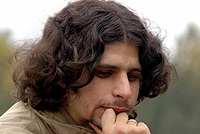 